                             CURRICULAM  VITAE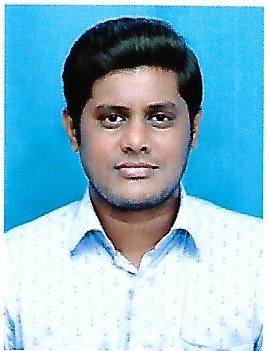 ABUUBAITHAE.Mail: abuubaitha-395035@2freemail.com Career Objectives :           A career with a progressive organization that will use my education, skills, abilities and experience in an executive capacity, where I can effectively contribute to operations in any capacity that best matches my skills and experience. Educational Qualification :EXPERIENCE:TWO Years working  experience  - DUBAI  (2008- 2010) FOUR Years working in  Chennai Personal  Details Date of  Birth                            :	21.06.1987Sex                                  		: 	 MaleNationality       			: 	 IndianReligion 				: 	Muslim Marital Status                           : 	 MarriedLanguages Known		:	Tamil, EnglishDECLARATION:I hereby declare that above particulars and information are  true and correct to the best of  my knowledge are belief.                                                    Thanking YouPlace :                                                                               Yours  Faithfully,Date :                                                                                                                                                                                              (Abuu Baitha )          Qualification     School / Institution    Year   of        Passing       S.S.L.C T.D.T.A  Hr.  Sec. School,       Udangudi.    2005        I.T.I Star HR Training,            Ramanad.     2007